Приложение 3«Цвет и характер человека»Цвет и характер человека: как любимый цвет определяет нашу личность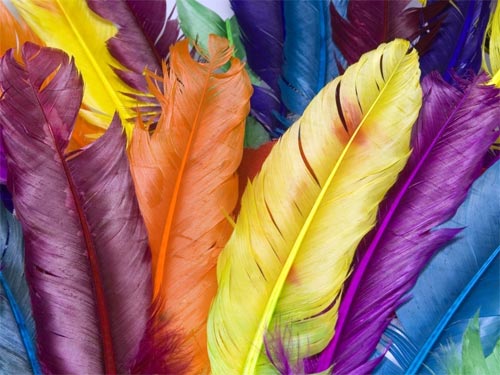 Скажи мне, какой твой любимый цвет, и я скажу, кто ты... Не стоит удивляться тому, что именно по нашему любимому цвету можно определить нашу сущность и качества личности. Черный цвет любят страстные и эмоциональные натуры. Но свои чувства они привыкли скрывать. Часто те, кто носит преимущественно черную одежду не торопятся раскрывать другим все свои тайны. Эти люди не любят излишние откровения и часто не уверены в себе. За черным цветом они пытаются скрыть то, что, по их мнению, может дискредитировать их в глазах окружающих людей. Такие люди склонны к депрессии и часто оказываются не практиками, а теоретиками. Они любят мечтать, но не стремятся к реализации своих планов.Белый цвет всегда считался символом чистоты и невинности. Человек, который отдает предпочтение белому цвету, отличается аккуратностью, организованностью и дисциплинированностью. Те, кто любит этот цвет стремятся к простоте и свободе. Иногда они бывают суетливы и критичны, но в целом, обладают мягким и добродушным характером.Красный цвет выбирают те, кто привык к активной жизни и постоянному движению. Это энергичные, страстные но, порой, агрессивные люди. Они уверенные в себе и решительно идут к своей цели. Те, кто предпочитает это цвет, полны амбиций и планов. Они не потерпят однообразной жизни, им хочется всю жизнь прожить как на вулкане – с неожиданностями, сюрпризами, трудностями и яркими эмоциями.Розовый цвет – это цвет нежности и постоянства. Те, кто выбирает этот цвет, обладают мягким и покладистым характером. Они ценят стабильность, общение с близкими людьми и свою семью. Эти люди стремятся максимально обезопасить себя по жизни, для них важна стабильность и упорядоченность событий.Синий цвет или голубой предпочитают те, кто стремится к умиротворенности и гармонии. Это цвет духовности, скромности, мудрости, интеллигентности и ума. Люди, которые любят этот цвет, очень доверчивы и чувствительны. Они очень надежны и консервативны. Стараясь жить по своим правилам, они пытаются подогнать под них и окружающих людей. Это добросовестные люди, любящие анализировать и размышлять.Бирюзовый цвет любят творческие натуры. Как правило, в голове у таких людей множество идей, но реализовать их не получается из-за того, что они никак не определяться, за что им взяться в первую очередь. У них богатое воображение, но сложный характер.Фиолетовый цвет символизирует оригинальность. Люди, которые любят этот цвет, как правило, выделяются из толпы и отличаются хорошо выраженной индивидуальностью. Они талантливы и могут отлично проявить себя в актерском мастерстве. Часто люди этого цвета стараются стать лидерами, если это не выходит, то их удел – равнодушие и сарказм.Серый цвет любят трудолюбивые и ответственные люди. От жизни им много не надо. Они ценят стабильность, спокойствие, не любят глобальных перемен. Часто они не выдают то, что скрывается в их душе.Коричневый цвет указывает на сильный характер, консерватизм и ответственность. Люди, которые его любят, всегда имеют свою точку зрения и не боятся ее высказать. У них грамотная четкая речь и вполне доходчивый ход мыслей. Эти люди очень терпеливы, тверды в своих решениях и независимы.Зеленый цвет – это цвет спокойствия и гармонии. Такой цвет, как правило, любят уравновешенные и тихие люди. Они общительны, но предпочитают часто оставаться наедине со своими мыслями. Их отличает скромность и выдержка. Они редко раздражаются и злятся.Желтый цвет – это цвет живых, энергичных и подвижных людей. Они всегда готовы к неожиданностям и предпочитают активный образ жизни. Кроме того, они отличаются гибким умом и способностью приспосабливаться к любым условиям. В них есть деловая жилка, они коммуникабельны, позитивны и общительны.Оранжевый цвет – это цвет позитива, молодости и движения. Те, кто любит этот цвет, отличаются стремлением к активному образу жизни. Зачастую они могут несколько утрировать то, что с ними происходит, но, несмотря на это, все же сохраняют душевное спокойствие. Порой им не хватает уверенности в себе и постоянства.Иногда случается, что человек, ранее предпочитавший один цвет, сам того не осознавая, начинает выбирать другой. К примеру, вы всегда любили розовый цвет, и носили по большей части вещи этого цвета, но потом заметили, что ваш гардероб начал все чаще пополняться вещами красного цвета. Или вдруг вы решили перекрасить стены в комнате в совершенно другой цвет, который до определенного момента вам вообще не нравился. Смена любимого цвета может указывать на то, что вам что-то не хватает в своей жизни или в чертах характера. К примеру, если вы вдруг полюбили зеленый цвет, то вам не хватает спокойствия и гармонии.